П О С Т А Н О В Л Е Н И Еот 18.02.2019   № 183г. Майкоп  О внесении изменений в постановление Администрации муниципального образования «Город Майкоп» от 20.07.2017 № 785 «О Порядке разработки, реализации и оценки эффективности муниципальных программ муниципального образования «Город Майкоп»В целях приведения в соответствие с действующим законодательством, п о с т а н о в л я ю:1. Внести в постановление Администрации муниципального образования «Город Майкоп» от 20.07.2017 № 785 «О Порядке разработки, реализации и оценки эффективности муниципальных программ муниципального образования «Город Майкоп» (в редакции постановления Администрации муниципального образования «Город Майкоп» от 20.09.2017 № 1126) следующие изменения:1.1. В Порядке разработки, реализации и оценки эффективности муниципальных программ муниципального образования «Город Майкоп»:1.1.1. Абзацы 12, 13, 14 пункта 1.2. изложить в следующей редакции:«- ответственный исполнитель муниципальной программы (далее – ответственный исполнитель) – отраслевое (функциональное) структурное подразделение Администрации муниципального образования «Город Майкоп», являющееся ответственным за разработку и реализацию муниципальной программы, формирование годового отчета и проведение оценки эффективности реализации муниципальной программы, наделенное полномочиями в соответствующей сфере деятельности; - соисполнитель муниципальной программы (далее - соисполнитель) – отраслевое (функциональное) структурное подразделение Администрации муниципального образования «Город Майкоп», муниципальное казенное учреждение муниципального образования «Город Майкоп», являющиеся ответственными за разработку и реализацию подпрограммы (подпрограмм), входящей в состав муниципальной программы, и (или) являющиеся ответственными за реализацию основных мероприятий, мероприятий (направлений расходов) муниципальной программы;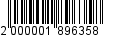 - участник муниципальной программы (далее - участник) – отраслевое (функциональное) структурное подразделение Администрации муниципального образования «Город Майкоп», юридические и физические лица, участвующие в реализации одного или нескольких основных мероприятий программы, мероприятий (направлений расходов), не являющиеся соисполнителями;».1.1.2. Абзац 2 пункта 1.10. изложить в следующей редакции:«Структура подпрограммы состоит из паспорта и текстовой части, включающей разделы, соответствующие разделам муниципальной программы, указанным в пунктах 1.8. и 1.9. настоящего Порядка.».   1.1.3. Абзац 2 пункта 2.1. изложить в следующей редакции: «Проект перечня муниципальных программ формируется Комитетом по экономике Администрации муниципального образования «Город Майкоп» (далее – Комитет по экономике) на основании предложений отраслевых (функциональных) структурных подразделений Администрации муниципального образования «Город Майкоп», являющихся ответственными исполнителями муниципальных программ, в соответствии с полномочиями в рамках реализации вопросов местного значения, определенных Федеральным законом от 6 октября 2003 г.                 № 131-ФЗ «Об общих принципах местного самоуправления в Российской Федерации», с учетом перечня государственных программ Российской Федерации и Республики Адыгея, а также во исполнение отдельных поручений Президента Российской Федерации, Правительства Российской Федерации, Главы Республики Адыгея, Кабинета Министров Республики Адыгея, Главы муниципального образования «Город Майкоп».».1.1.4. Абзац 2 пункта 2.4. изложить в следующей редакции:«Комитет по экономике в течение 15 календарных дней со дня представления ответственным исполнителем проекта муниципальной программы осуществляет согласование проекта муниципальной программы и в письменной форме готовит заключение (положительное или отрицательное). Согласование проекта муниципальной программы осуществляется на предмет соблюдения требований разделов 2, 3 и 4 Методических указаний по следующим направлениям:».1.1.5. Пункт 4.2. изложить в следующей редакции: «4.2. Лица, определенные распоряжением Администрации муниципального образования «Город Майкоп» от 30.03.2016 № 583-р «Об определении лиц, ответственных за представление в Министерство экономического развития РФ сведений о документах стратегического планирования муниципального образования «Город Майкоп» в формате электронного документа посредством государственной автоматизированной информационной системы «Управление», в течение 10 дней со дня утверждения муниципальной программы или внесения в нее изменений формируют и направляют в Министерство экономического развития Российской Федерации уведомление по муниципальной программе, в соответствии с постановлением Правительства Российской Федерации от 25 июня 2015 г. № 631 «О порядке государственной регистрации документов стратегического планирования и ведения федерального государственного реестра документов стратегического планирования», по форме, утвержденной приказом Министерства экономического развития Российской Федерации от 11 ноября 2015 г. № 831 «Об установлении требований к форме уведомления об утверждении (одобрении) документа стратегического планирования или внесении в него изменений, порядка ее заполнения и представления».».1.1.6. Раздел 5 «Финансовое обеспечение реализации муниципальных программ» Порядка разработки, реализации и оценки эффективности муниципальных программ муниципального образования «Город Майкоп» изложить в новой редакции:«5.1. Муниципальные программы являются документом планирования бюджетных ассигнований во взаимосвязи с ожидаемыми результатами их использования. Параметры ресурсного обеспечения муниципальных программ включают объемы бюджетных ассигнований на исполнение действующих расходных обязательств (обусловленных уже принятыми нормативными правовыми актами, заключенными контрактами, соглашениями, иными аналогичными документами), а также предполагаемые объемы бюджетных ассигнований на исполнение принимаемых расходных обязательств (обусловленных нормативными правовыми актами, договорами и соглашениями, предполагаемыми (планируемыми) к принятию в текущем финансовом году, в очередном финансовом году или в плановом периоде).  5.2. Финансовое обеспечение реализации муниципальных программ в части расходных обязательств муниципального образования «Город Майкоп» осуществляется за счет бюджетных ассигнований бюджета муниципального образования «Город Майкоп» (далее – бюджетные ассигнования). Распределение бюджетных ассигнований на реализацию муниципальных программ утверждается решением Совета народных депутатов муниципального образования «Город Майкоп» о бюджете муниципального образования «Город Майкоп» на очередной финансовый год и плановый период (далее – бюджет муниципального образования «Город Майкоп»).5.3. На реализацию муниципальных программ может быть предусмотрено предоставление субсидий и (или) субвенций бюджету муниципального образования «Город Майкоп» из федерального бюджета и (или) республиканского бюджета Республики Адыгея (далее – республиканский бюджет), направленных на достижение целей и решение задач данных муниципальных программ.Условия предоставления, методика расчета субсидий, предоставляемых из федерального бюджета и (или) республиканского бюджета бюджету муниципального образования «Город Майкоп» на реализацию таких муниципальных программ, устанавливаются соответствующими государственными программами.Финансовое обеспечение реализации муниципальных программ может осуществляться за счет внебюджетных источников. 5.4. Планирование бюджетных ассигнований на реализацию муниципальных программ в очередном финансовом году и плановом периоде осуществляется в соответствии с постановлением Администрации муниципального образования «Город Майкоп» от 31.07.2014 № 516 «О порядке составления проекта бюджета муниципального образования «Город Майкоп» на очередной финансовый год и плановый период» с учетом результатов оценки эффективности реализации муниципальных программ за предыдущий год.5.5. Муниципальные программы подлежат приведению в соответствие с решением о бюджете муниципального образования «Город Майкоп» на очередной финансовый год и плановый период не позднее 3 месяцев со дня вступления его в силу. В конце текущего финансового года проект постановления о внесении изменений в муниципальную программу утверждается не позднее 31 декабря.5.6. Внесение изменений в муниципальные программы целесообразно в случаях, когда планируемые изменения бюджетных ассигнований оказывают значительное влияние на целевые показатели (индикаторы) и ожидаемые результаты реализации муниципальных программ.При уточнении объема финансового обеспечения на реализацию муниципальной программы при необходимости подлежат уточнению и иные основные параметры муниципальной программы. 5.7. В ходе реализации муниципальных программ на выполнение основных мероприятий, мероприятий (направлений расходов) могут быть выделены средства из федерального бюджета и (или) республиканского бюджета, которые приведут к изменению перечня основных мероприятий, мероприятий (направлений расходов) и (или) объемов их финансирования, что будет являться основанием для внесения изменений в муниципальные программы.5.8. По основаниям и в пределах, которые предусмотрены бюджетным законодательством Российской Федерации для внесения изменений в сводную бюджетную роспись, в ходе исполнения бюджета муниципального образования «Город Майкоп» показатели финансового обеспечения реализации муниципальной программы, в том числе ее подпрограмм и основных мероприятий, могут отличаться от показателей, утвержденных в составе муниципальной программы.».1.1.7. Пункт 6.7. изложить в новой редакции:«6.7. В срок до 21 марта года, следующего за отчетным годом, ответственный исполнитель представляет в Комитет по экономике доработанный годовой отчет (после устранения замечаний).Ответственный исполнитель размещает доработанный годовой отчет на официальном сайте Администрации муниципального образования «Город Майкоп» и в государственной автоматизированной информационной системе «Управление».1.1.8. Раздел 7 изложить в новой редакции:«7. Управление реализацией муниципальной программы, мониторинг и контроль за реализацией муниципальной программы.7.1. Текущее управление реализацией муниципальной программы осуществляется ответственным исполнителем муниципальной программы совместно с соисполнителями и участниками муниципальной программы в соответствии с разделом 8 настоящего Порядка.7.2. Внесение изменений в муниципальную программу осуществляется по инициативе ответственного исполнителя по согласованию с соисполнителями и участниками муниципальной программы. Вместе с проектом изменений в муниципальную программу ответственный исполнитель готовит пояснительную записку с описанием причин изменения объемов бюджетного финансирования, влияния предлагаемых изменений муниципальной программы на целевые показатели (индикаторы) муниципальной программы. Внесение изменений в подпрограмму (подпрограммы) осуществляется путем внесения изменений в муниципальную программу.7.3. В ходе реализации муниципальной программы осуществляется мониторинг, цель которого – повышение эффективности реализации муниципальной программы и повышение результативности основных мероприятий в части достижения запланированных целевых показателей. Мониторинг содержит анализ и оценку информации о ходе и о результатах реализации муниципальной программы на основе квартальной и годовой отчетности. 7.3.1. Ежеквартально, в срок до 20 числа месяца, следующего за отчетным кварталом (по итогам I квартала, I полугодия и 9 месяцев), в Комитет по экономике предоставляется следующая информация:- Финансовое управление предоставляет информацию о кассовых расходах бюджета муниципального образования «Город Майкоп» на реализацию муниципальных программ;- ответственные исполнители муниципальных программ, на реализацию мероприятий которых привлекаются внебюджетные источники, предоставляют информацию о кассовых расходах за счет средств внебюджетных источников. На основе представленной информации Комитет по экономике осуществляет ежеквартальный мониторинг исполнения кассовых расходов на реализацию муниципальных программ.7.3.2. Ежегодно (по итогам отчетного года) ответственный исполнитель муниципальной программы осуществляет мониторинг реализации муниципальной программы (анализ реализации муниципальной программы по результатам годового отчета и оценки эффективности реализации муниципальной программы) в соответствии с пунктами 6.1. - 6.3. раздела 6 настоящего Порядка. 7.4. По итогам реализации муниципальной программы осуществляется контроль, основной задачей которого является результат оценки эффективности реализации муниципальной программы в виде вывода о целесообразности дальнейшей реализации муниципальной программы.  Контроль реализации муниципальной программы осуществляется Комитетом по экономике ежегодно, в соответствии с пунктами 6.5. – 6.9. раздела 6 настоящего Порядка, на основании результата мониторинга реализации муниципальной программы, проведенного ответственным исполнителем.».1.1.9. Таблицу № 1 к Порядку изложить в следующей редакции:«Таблица № 1к Порядку Сведения о достижении значений целевых показателей (индикаторов) муниципальной программы, подпрограмм муниципальной программы* Приводится фактическое значение целевого показателя (индикатора) за год, предшествующий отчетному».1.1.10. Таблицу № 3 к Порядку изложить в следующей редакции:«Таблица № 3к Порядку Отчет об использовании бюджетных ассигнований бюджета муниципального образования «Город Майкоп» и иных средств на реализацию муниципальной программы, подпрограмм муниципальной программы ».1.2. В Методических указаниях по разработке муниципальных программ муниципального образования «Город Майкоп»:1.2.1. В подпункте 4.2.4.:1) После абзаца 2 дополнить абзацем следующего содержания:«Систему целевых показателей (индикаторов) следует выстраивать таким образом, чтобы к каждой задаче муниципальной программы (подпрограммы – при наличии) был сформирован как минимум один целевой показатель (индикатор), характеризующий ее решение.».2) Абзац 22 подпункта 4.2.4. изложить в следующей редакции:«В число используемых целевых показателей (индикаторов) муниципальной программы целесообразно включать показатели, увязанные с показателями, определенными Указом Президента Российской Федерации от 28 апреля 2008 г. № 607 «Об оценке эффективности деятельности органов местного самоуправления городских округов и муниципальных районов», Указами Президента Российской Федерации от 07 мая 2012 г., Указом Президента Российской Федерации от 07 мая 2018 г. № 204 «О национальных целях и стратегических задачах развития Российской Федерации на период до 2024 года», а также параметрами Прогноза социально-экономического развития муниципального образования «Город Майкоп» на среднесрочный период.».1.2.2. Подпункты 4.10.1. и 4.10.2. изложить в новой редакции:«4.10.1. В данном разделе муниципальной программы описывается методика расчета целевых показателей (индикаторов), по которым отсутствуют официальные статистические данные или соответствующая государственная программа.Методика расчета целевых показателей (индикаторов) формируется ответственным исполнителем по согласованию с соисполнителями и участниками муниципальной программы. Сведения о порядке сбора информации и методике расчета целевого показателя (индикатора) включает в себя следующую информацию:- определение показателя - характеристика содержания показателя;- временные характеристики показателя - указывается периодичность сбора данных и вид временной характеристики (показатель на дату, показатель за период);- формулу расчета целевого показателя (индикатора) муниципальной программы;- источник получения информации (статистическая, бухгалтерская, ведомственная и иная отчетность, информация и сведения, предоставленные ответственными исполнителями, соисполнителями и участниками муниципальной программы); - метод сбора информации (перепись, единовременное обследование (учет), социологический опрос, прочее); - объект и единица наблюдения – указываются предприятия (организации), группы населения;- охват единиц совокупности – сплошное наблюдение, выборочное наблюдение.Алгоритм формирования целевого показателя (индикатора) представляет собой методику количественного (качественного) исчисления целевого показателя (индикатора) и необходимые пояснения к ней.Предполагаемый целевой показатель (индикатор) должен являться количественной и (или) в иных случаях качественной характеристикой результата достижения цели (решения задачи) муниципальной программы.При наличии в муниципальной программе раздела «Сведения о порядке сбора информации и методике расчета целевых показателей (индикаторов) муниципальной программы» методика расчета целевых показателей (индикаторов) муниципальной программы приводится по форме согласно таблице № 7 к Методическим указаниям.4.10.2. При наличии в составе муниципальной программы подпрограммы (подпрограмм), содержащих раздел «Сведения о порядке сбора информации и методике расчета целевых показателей (индикаторов) подпрограммы муниципальной программы», методика расчета целевых показателей (индикаторов) приводится по форме согласно таблице № 7.1 к Методическим указаниям.».1.2.3. Дополнить Методические указания таблицами № 7 и № 7.1. следующего содержания:«Таблица № 7к Методическим указаниямМетодика расчета целевых показателей (индикаторов) муниципальной программыТаблица № 7.1к Методическим указаниямМетодика расчета целевых показателей (индикаторов) подпрограммы муниципальной программы».1.3. В Методике оценки эффективности реализации муниципальных программ муниципального образования «Город Майкоп»:1.3.1. Абзац 3 подпункта 2.2.1. пункта 2.2. изложить в следующей редакции: «- для целевых показателей (индикаторов), желаемой тенденцией развития которых является снижение значений:СДмппз = ЗПмпп / ЗПмпф,».1.3.2. Пункт 3.1. изложить в следующей редакции:«3.1. Оценка степени реализации основных мероприятий проводится по муниципальным программам (при отсутствии подпрограмм), при наличии в составе муниципальной программы подпрограммы (подпрограмм) только по подпрограммам муниципальной программы. Оценка степени реализации основных мероприятий проводится в три этапа. 3.1.1. На первом этапе проводится оценка фактического достижения значения каждого контрольного события по следующей формуле:ОДкс = КСф / КСп,где:ОДкс – оценка фактического достижения контрольного события;КСф  – фактически достигнутое значение контрольного события;КСп   – плановое значение контрольного события.3.1.2. На втором этапе – оценка степени реализации каждого основного мероприятия (оценка достижения всех контрольных событий (в сумме) в рамках одного мероприятия (направления расходов) и мероприятий (направлений расходов) по каждому основному мероприятию) по следующей формуле:СРм = ∑ ОДкс / Nгде:СРм – степень реализации основного мероприятия программы (подпрограммы);ОДкс – оценка фактического достижения контрольного события;N – число контрольных событий.3.1.3. На третьем этапе – оценка степени реализации основных мероприятий в целом по муниципальной программе (при отсутствии подпрограмм) и по подпрограммам муниципальной программы по следующей формуле:  СРом = Ммв / М,где:СРом – степень реализации основных мероприятий;Ммв – количество основных мероприятий, выполненных в полном объеме, из общего числа основных мероприятий, запланированных к реализации в отчетном году; М – общее количество основных мероприятий, запланированных к реализации в отчетном году.».1.3.3. Пункт 3.3.1. считать пунктом 3.2.1.3.4. Пункт 4.3. изложить в следующей редакции:«4.3. При наличии в муниципальной программе подпрограммы (подпрограмм) степень соответствия запланированному уровню затрат оценивается отдельно по муниципальной программе в целом и по каждой подпрограмме муниципальной программы по формуле в соответствии с пунктом 4.1.». 1.3.5. Раздел 5 дополнить пунктом 5.1. следующего содержания:«5.1. Оценка эффективности использования финансовых ресурсов проводится по муниципальным программам (при отсутствии подпрограмм), при наличии в составе муниципальной программы подпрограммы (подпрограмм) только по подпрограммам муниципальной программы.». 1.3.6. Пункт 5.1. считать пунктом 5.2.1.3.7. Пункт 5.2. исключить.1.3.8. Последний абзац подпункта 6.3.1. пункта 6.3. изложить в следующей редакции:«Эифр – эффективность использования финансовых ресурсов (эффективность использования средств на реализацию подпрограммы).».1.3.9. Подпункты 6.3.2. и 6.3.3. пункта 6.3. изложить в новой редакции:«6.3.2. Эффективность реализации муниципальной программы (без подпрограмм) оценивается по степени реализации общих целевых показателей (индикаторов) муниципальной программы и оценки степени соответствия запланированному уровню затрат муниципальной программы (по общему объему финансирования муниципальной программы) по следующей формуле:ЭРмп = СРмп*ССуз, где:ЭРмп – эффективность реализации муниципальной программы;СРмп – степень реализации целевых показателей (индикаторов) программы;ССуз – степень соответствия запланированному уровню затрат.6.3.3. Результат оценки эффективности реализации муниципальной программы (в целом с учетом оценки подпрограмм) определяется в зависимости от эффективности реализации муниципальной программы и эффективности реализации входящих в нее подпрограмм по следующей формуле:ЭРмп+пп = 0,5 * ЭРмп  + 0,5 * ∑ ЭРп/п ,где:ЭРмп+пп – эффективность реализации муниципальной программы (с подпрограммами);ЭРмп – эффективность реализации муниципальной программы (без подпрограмм);ЭРп/п – эффективность реализации подпрограммы.∑ЭРп/п = ЭРп/п1 * k1 + ЭРп/п2 * k2 + ЭРп/п3 * k3 + …,где:kj – коэффициент значимости подпрограммы;kj определяется по формуле: kj = Фj/Ф, где:Фj – объем фактических расходов (кассового исполнения) на реализацию j-ой подпрограммы в отчетном году;Ф – объем фактических расходов (кассового исполнения) на реализацию муниципальной программы.». 1.3.10. Пункт 6.4. изложить в следующей редакции:«6.4. По результатам оценки эффективности муниципальная программа признается:- высоко эффективной, в случае если значение ЭРмп (ЭРмп+пп) составляет не менее 0,9;- умеренно эффективной, в случае если значение ЭРмп (ЭРмп+пп) составляет не менее 0,8;- низко эффективной, в случае если значение ЭРмп (ЭРмп+пп) составляет не менее 0,7.В остальных случаях реализация программы признается неэффективной.».2. Опубликовать настоящее постановление в газете «Майкопские новости» и разместить на официальном сайте Администрации муниципального образования «Город Майкоп».3. Постановление «О внесении изменений в постановление Администрации муниципального образования «Город Майкоп» от 20.07.2017 № 785 «О Порядке разработки, реализации и оценки эффективности муниципальных программ муниципального образования «Город Майкоп» вступает в силу со дня его официального опубликования.Глава муниципального образования«Город Майкоп»                                                                                 А.Л. ГетмановАдминистрация муниципального образования «Город Майкоп»Республики Адыгея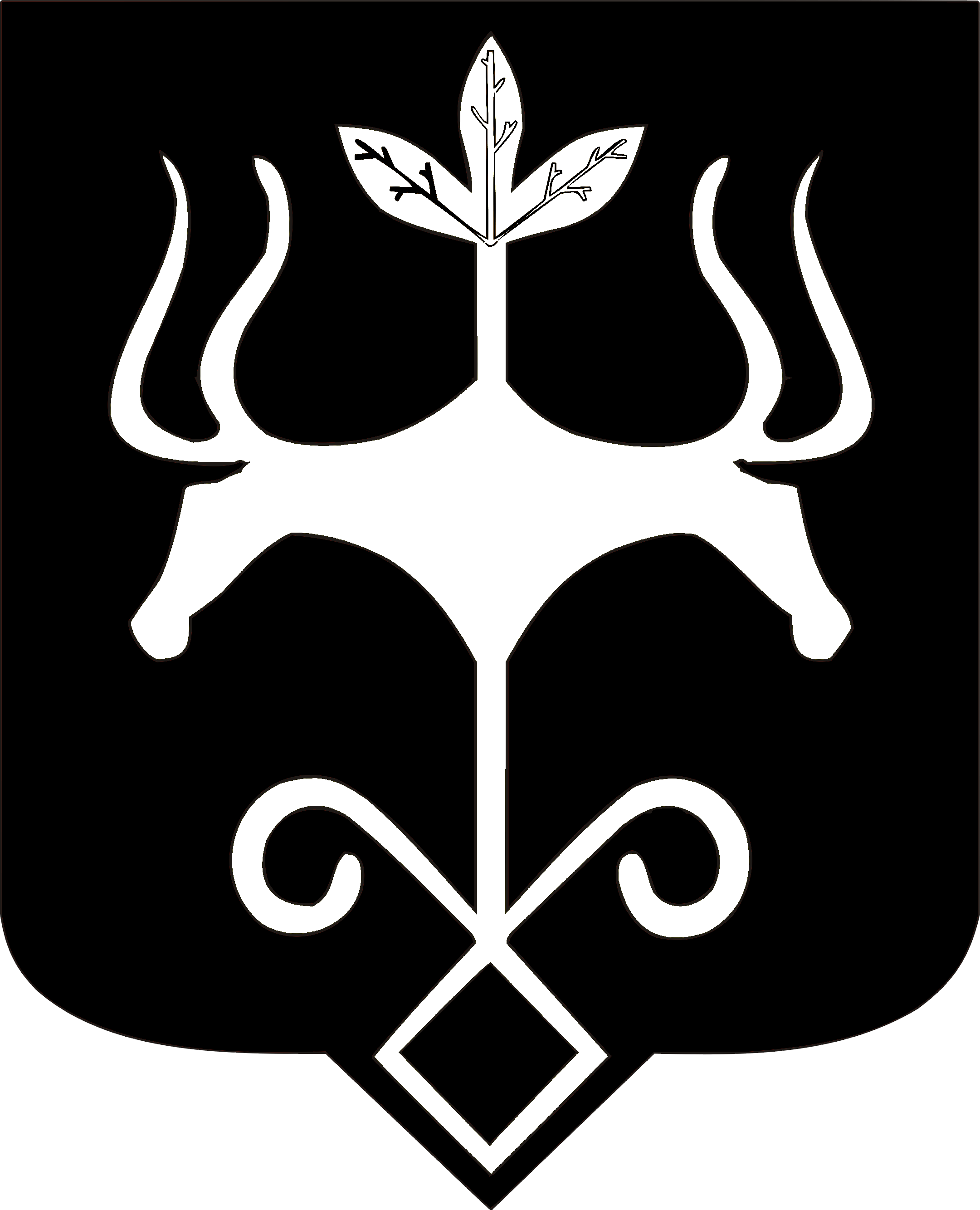 Адыгэ Республикэммуниципальнэ образованиеу 
«Къалэу Мыекъуапэ» и Администрацие№ п/пЦелевой показатель(индикатор)(наименование)ЕдиницаизмеренияЗначения целевых показателей (индикаторов) муниципальной программы, подпрограммыЗначения целевых показателей (индикаторов) муниципальной программы, подпрограммыЗначения целевых показателей (индикаторов) муниципальной программы, подпрограммыОбоснование отклонений значений показателя (индикатора) на конец отчетного года (при наличии)№ п/пЦелевой показатель(индикатор)(наименование)ЕдиницаизмеренияГод, предшествующий отчетному*Отчетный годОтчетный годОбоснование отклонений значений показателя (индикатора) на конец отчетного года (при наличии)№ п/пЦелевой показатель(индикатор)(наименование)ЕдиницаизмеренияГод, предшествующий отчетному*ПланФактОбоснование отклонений значений показателя (индикатора) на конец отчетного года (при наличии)1234567Наименование муниципальной программыНаименование муниципальной программыНаименование муниципальной программыНаименование муниципальной программыНаименование муниципальной программыНаименование муниципальной программыНаименование муниципальной программы1.Целевой показатель (индикатор)Наименование подпрограммы муниципальной программыНаименование подпрограммы муниципальной программыНаименование подпрограммы муниципальной программыНаименование подпрограммы муниципальной программыНаименование подпрограммы муниципальной программыНаименование подпрограммы муниципальной программыНаименование подпрограммы муниципальной программы1.1.Целевой показатель (индикатор)Наименование муниципальной программы, подпрограммы, основного мероприятияОтветственный исполнитель, соисполнитель, участникОбъемы бюджетных ассигнований (тыс. рублей)Объемы бюджетных ассигнований (тыс. рублей)Объемы бюджетных ассигнований (тыс. рублей)Объемы бюджетных ассигнований (тыс. рублей)Наименование муниципальной программы, подпрограммы, основного мероприятияОтветственный исполнитель, соисполнитель, участникСводная бюджетная роспись, план на 01 января отчетного года Сводная бюджетная роспись на 31 декабря отчетного года Кассовое исполнение% исполнения(5/4 * 100)123456Муниципальная программаВсего:Муниципальная программаОтветственный исполнительМуниципальная программаСоисполнительМуниципальная программаУчастникПодпрограммаВсего:ПодпрограммаОтветственный исполнитель (соисполнитель)ПодпрограммаУчастникОсновное мероприятиеВсего:Основное мероприятиеОтветственный исполнитель Основное мероприятиеСоисполнительОсновное мероприятиеУчастник№ п/пНаименование целевого показателя (индикатора)Методика расчета целевого показателя (индикатора)Источник получения информации№ п/пНаименование целевого показателя (индикатора)Методика расчета целевого показателя (индикатора)Источник получения информации